Управление по радиоканалу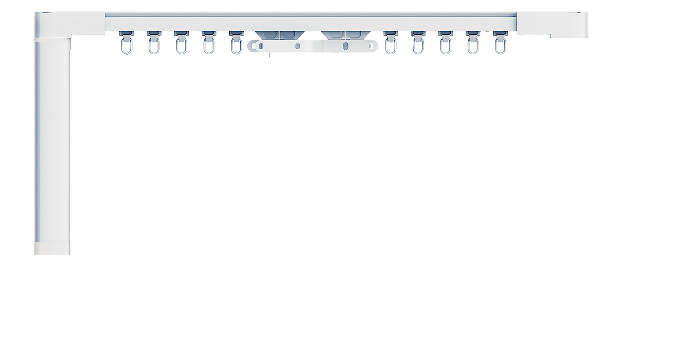 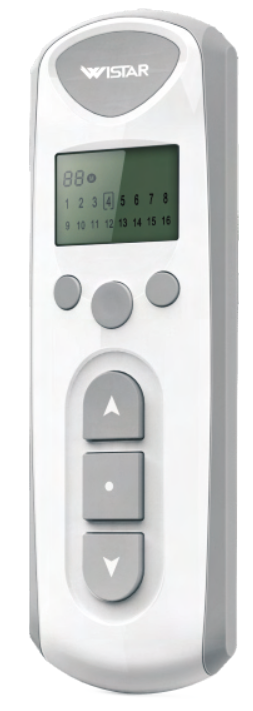 LNPEУправление через разъем rj11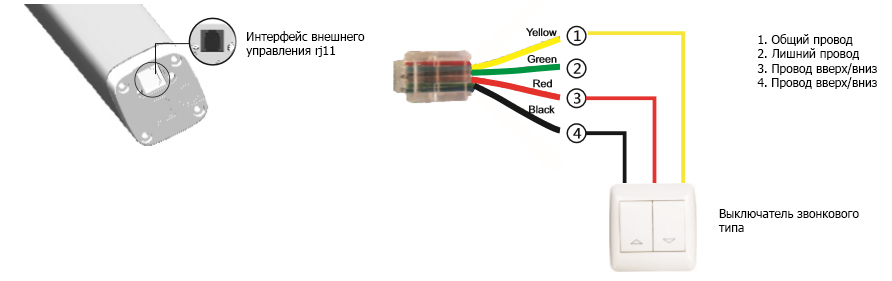 LNPEСуществует один общий провод, два других провода отвечают за команды: «Движение в одну из сторон», «Движение во вторую из сторон». Для инициации одной из этих команд, один общий нужно ненадолго замкнуть на соответствующий провод, а затем обязательно разомкнуть данный контакт. Управление производится следующим образом:Соедините провод 3 и 1 впервые, мотор будет открывать или закрывать штору.Отключите и соедините провод 3 и 1 для еще раз, мотор будет остановлен.Соедините и снова подключите провод 4 и 1, мотор будет открывать или закрывать штору.Отключите и соедините провод 3 и 1 для еще раз, мотор будет остановлен.Управление фазными выключателями	                                                             Выключатель для жалюзи звонкового типаLNPE